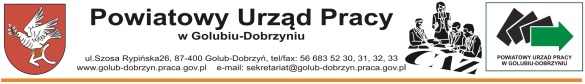 CAZ.0610.18.JZg.2021	           		                            		             Golub-Dobrzyń, dnia 18.05.2021r.Powiatowy Urząd Pracy w Golubiu-Dobrzyniu uprzejmie informuje, że posiada następujące oferty pracy: Wykształcenie gimnazjalne:- szwaczka- Golub-Dobrzyń- pomoc krojczego/pakowacz – Golub-Dobrzyń- kierowca CE-Golub-Dobrzyń- pomocniczy robotnik budowlany- Golub-Dobrzyń- pracownik produkcji – Szychowo- ślusarz – Wielkie Rychnowo-monter konstrukcji drewnianych -teren województw: kujawsko-pomorskie, pomorskie, warmińsko-Obwodnica Nowego Miasta Lubawskiego w ciągu drogi krajowej nr 15 możliwość dowozu- pomocniczy robotnik budowlany- praca na terenie Torunia i województwaWykształcenie zawodowe:- recepcjonista/kelner -Wrocki- elektryk –Golub-Dobrzyń - kierowca operator wózka jezdniowego –Podborek - mechanik-teren województw: kujawsko-pomorskie, pomorskie, warmińsko-mazurskie Obwodnica Nowego Miasta Lubawskiego w ciągu drogi krajowej nr 15 możliwość dowozu- elektryk/elektronik- teren województw: kujawsko-pomorskie, pomorskie, warmińsko-mazurskie Obwodnica Nowego Miasta Lubawskiego w ciągu drogi krajowej nr 15 możliwość dowozu- ślusarz/spawacz- teren województw: kujawsko-pomorskie, pomorskie, warmińsko-mazurskie Obwodnica Nowego Miasta Lubawskiego w ciągu drogi krajowej nr 15 możliwość dowozu- ciesla- teren województw: kujawsko-pomorskie, pomorskie, warmińsko-mazurskie Obwodnica Nowego Miasta Lubawskiego w ciągu drogi krajowej nr 15 możliwość dowozu- zbrojarz- teren województw: kujawsko-pomorskie, pomorskie, warmińsko-mazurskie Obwodnica Nowego Miasta Lubawskiego w ciągu drogi krajowej nr 15 możliwość dowozu-kelner- Golub-Dobrzyń-mechanik samochodów osobowych- Płonko-stolarz- Płonko - pomocniczy robotnik budowlany/monter termoizolacji - teren województw: kujawsko-pomorskie, pomorskie, warmińsko-mazurskie Obwodnica Nowego Miasta Lubawskiego w ciągu drogi krajowej nr 15 możliwość dowozuWykształcenie średnie:- elektryk/automatyk-Ostrowite- sprzedawca w sklepie motoryzacyjnym G-DWykształcenie wyższe:nauczyciel języka hiszpańskiego-Ostrowitewychowawca w placówkach oświatowych- Wielgie Staż- specjalista zdrowia publicznego – G-D Staż dla osób do 30 rż- sprzedawca-Golub-Dobrzyń- pomocnik stolarza-Golub-Dobrzyń-recepcjonista - Golub-Dobrzyń- kosmetyczka-Golub-Dobrzyń- hydraulik- Lipienica - ogrodnik terenów zielonych – Golub-Dobrzyń- pomoc hydraulika-Lipienica- recepcjonista hotelowy – Golub-Dobrzyń- recepcjonista-Lipienica - sprzedawca na telefon-Golub-Dobrzyń - kosmetyczka-Golub-Dobrzyń- barman-Golub-Dobrzyń Staż dla osób pow. 30 rż- sprzedawca-Golub-Dobrzyń RPOwyższenauczyciel języka hiszpańskiego - Ostrowitewychowawca w placówkach oświatowych- Wielgie BLIŻSZE INFORMACJE NA TEMAT OFERT U DORADCÓW KLIENTAOferty aktualne na dzień 18.05.2021Otrzymują:Urząd Miasta w Golubiu-DobrzyniuUrząd Gminy w Golubiu-DobrzyniuUrząd Gminy w RadominieUrząd Gminy w CiechocinieUrząd Gminy w ZbójnieUrząd Miejski w Kowalewie PomorskimWojskowa Komenda Uzupełnień w BrodnicyMiejski Ośrodek Pomocy Społecznej G-DStarostwo Powiatowe G-DBiuro Karier Wyższej Szkoły Gospodarki BydgoszczAkademickie Biuro Karier Bydgoskiej Szkoły WyższejBiuro Karier Wyższej Szkoły GospodarkiGazeta Powiatu CGDOśrodek Doradztwa Rolniczego G-D